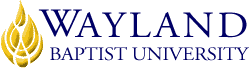 Virtual CampusSchool of Languages & LiteratureUNIVERSITY MISSION STATEMENT
Wayland Baptist University exists to educate students in an academically challenging, learning-focused, and distinctively Christian environment for professional success and service to God and humankind.COURSE NUMBER & NAME: 
FREN 1301VC01 Elementary French I (first term) for Beginners, Fall 2, 2021INSTRUCTOR: Bill Heenan (Le Prof)CONTACT INFORMATION: NOTE THAT INSTRUCTOR LIVES IN MOUNTAIN TIME ZONE:WBU Email:  william.heenan@wayland.wbu.eduCell/Office phone: 505-585-1266 for voice messages and texting.You’ll be encouraged to participate in the REMIND.COM texting program.OFFICE HOURS, BUILDING & LOCATION: Virtual Office Hours using Blackboard Collaborate to be determined and listed in Weekly Outlines.COURSE MEETING TIME & LOCATION:This is a 100% online course with mandatory weekly videoconferencing sessions using ZOOM.CATALOG DESCRIPTION: Emphasis on pronunciation, the basic elements of grammar, and practice in understanding, reading, and writing everyday French with some facility.  Additional emphasis given to the communicative aspect of acquiring a foreign language. FREN 1301 is designed for students with no exposure to French. The main objective is to learn how to communicate in the language. The class will focus on learning the French pronunciation/spelling system. Then students will develop skills in listening, speaking, reading, and writing, as well as build up their vocabulary and accuracy using grammatical structures. In addition to language acquisition, the class will increase awareness of the wider Francophone world and related culture.PREREQUISITE:None.REQUIRED TEXTBOOK AND ONLINE RESOURCES: No textbook is required. Instead we will use the University of Texas’ free Language Learning Français interactif website http://www.laits.utexas.edu/fi/home and the Duolingo  online French program. Here’s your link for logging on and setting up an account: https://www.duolingo.com/o/crqqukFREN 1301, page 2COURSE OUTCOMES AND COMPETENCIES:1.  Understand how French functions as a language.2.  Demonstrate basic listening and pronunciation skills in French.3.  Demonstrate a basic understanding of French grammar.4.  Demonstrate a basic understanding of reading and writing skills in French.5.  Share basic knowledge of the Francophone world and its culture and civilization.OTHER CAN-DO’S:Express understanding and ask for help.Introduce self or someone else.Greet people and take leave appropriately.Use appropriate social register (tu and vous) in speaking and writing.Spell name and ask how things are spelled.Recognize and use numbers 1-69 with phone numbers, addresses, and dates.Describe the classroom environment and what’s being studied.Talk about favorite leisure activities.Tell time in official and conversational ways plus interpret schedules.ATTENDANCE & PARTICIPATION REQUIREMENTS:As stated in the Wayland Catalog, students should make every effort to attend all weekly online video-conferencing meetings. Attendance also means participating in all other core weekly activities.  All absences must be explained to the instructor, who will then determine whether the omitted work may be made up for full or partial credit. When a student fails to participate for a week without alerting the instructor, instructor will file an unsatisfactory progress report with the campus executive director. Any student who misses 25 percent or more of the regularly scheduled activities may receive a grade of F. All absences, including University-sponsored events must be cleared in advance, save genuine emergencies. Students will be responsible for making up any missed assignments.Unforeseen circumstances and emergencies will be accepted if documented. This could include e-mails from supervisors, military deployment letters, or other documentation.STATEMENT ON PLAGIARISM & ACADEMIC DISHONESTY:Wayland Baptist University observes a zero-tolerance policy regarding academic dishonesty. Per university policy as described in the academic catalog, all cases of academic dishonesty will be reported, and second offenses will result in suspension from the university.DISABILITY STATEMENT:In compliance with the Americans with Disabilities Act of 1990 (ADA), it is the policy of Wayland Baptist University that no otherwise qualified person with a disability be excluded from participation in, be denied the benefits of, or be subject to discrimination under any educational program or activity in the university. The Coordinator of Counseling Services serves as the coordinator of students with a disability and should be contacted concerning accommodation requests at (806) 291-3765. Documentation of a disability must accompany any request for accommodations.FREN 1301, page 3
COURSE REQUIREMENTS & GRADING CRITERIA:The course grade is based on 450 points and will be broken down as follows, in order of weight:Final exam, 75 points, or 17% of the gradeSeven weekly Outlines, 10 points each, 70 points total, or 15.5% Seven weekly Duolingo Languages assignments, 10 points each, 70 points total or 15.5% Weekly attendance in ZOOM or Blackboard Collaborate, 10 points each, 70 points total, or 15.5% One quiz, 50 points total, or 11% of the gradeTwo Online Discussion Forums, 25 points each, 50 points total, or 11%Short Skit or cultural “Passeport” presentation, 45 points, or 10%Two Reflective Journal entries, 10 points each, 20 points total, or 4.5%
Students shall have protection through orderly procedures against prejudices or capricious academic evaluation. A student who believes that he or she has not been held to realistic academic standards, just evaluation procedures, or appropriate grading, may appeal the final grade given in the course by using the student grade appeal process described in the Academic Catalog. Appeals may not be made for advanced placement examinations or course bypass examinations. Appeals are limited to the final course grade, which may be upheld, raised, or lowered at any stage of the appeal process. Any recommendation to lower a course grade must be submitted through the Vice President of Academic Affairs/Faculty Assembly Grade Appeals Committee for review and approval. The Faculty Assembly Grade Appeals Committee may instruct that the course grade be upheld, raised, or lowered to a more proper evaluation.TENTATIVE SCHEDULEWeek 1
Français interactif Website Chapitre 0: Welcome & How the course is organized. Classroom Survival expressions. Introductions & Greetings. Describing your Major. Alphabet Letters and Spelling your name. The Francophone World.  Intro to French Pronunciation. Online Discussion #1 “Getting Acquainted.”Week 2
Chapitre 1: Formal & Informal Greetings. Introducing yourself. Classroom contents . Grammaire: Subject Pronouns. Verb être. Pronunciation: Accent Marks. Grammar: Grammatical Gender. Journal Entry #1.Week 3: 
Chapitre 1 concluded: En classe, Numbers 1-69. La Date. La Grammaire: Il y a constructions. Intro to Nouns. Determiners : Definite & Indefinite Articles. Voilà vs. Il y a. Review for Quiz #1.Week 4: 
Quiz #1. Online Discussion #2. Chapitre 2: fiche d’ identité, questions personnelles et la famille. Grammaire : 2.1 AVOIR (to have). Discussion #2 “Francophone Cultures in the U.S.”FREN 1301, page 3Week 5: 
Chapitre 2 continued. Vocabulaire: Using Cognates, Les Amis et Les Mots Interrogatifs. Phonétique: les symboles phonétiques. Grammaire:  2.2 –ER Verbs, 2.3 Possessive Determiners, and 2.4 YES-NO questions. Week 6:Man
Chapitre 2 continued:  Vocabulaire:  l’heure, l’heure officielle, adverbes. Phonétique : French spelling patterns. Grammaire : 2.5 Basic negation NE…PAS and Introduction to Adverbs. Week 7:
Chapitre 2 concluded: Vocabulary:  Passe-temps Telling time and Free-time activities . Phonétique : Review silent letters & le Son /a/ et la Lettre H. Grammaire : 2.7 Quel, 2.8 Intro to Adjectives, 2.9 More adjectives et Testez-Vous! Review for Final Exam. Week 8: 
Final Exam. Journal Entry #2.